Universidade de São Paulo 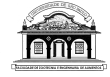 Faculdade de Zootecnia e Engenharia de AlimentosPrograma de Pós-Graduação em Engenharia de AlimentosDisciplina: ZEA5882 –Preparação Pedagógica em Engenharia de Alimentos 1º trimestre/2023Docente responsável: Samantha C. PinhoContato: samantha@usp.brPrograma de atividadesCritério de avaliaçãoMédia final = (0,30 * planejamento/material do curso/aula + 0,70 * aula ministrada)Conceitos: A  média final ≥ 8,5 ; B  7,0 ≤ média final < 8,5; C  5,0 ≤ média final < 7,0Ao aluno será dado conceito R (reprovado) caso sua média final seja menor que 5,0.Sobre as aulas simuladas:Tempo: 50 a 60 min + 10 min discussão após a exibição Data-limite para definição dos temas das aulas e dia/ordem de apresentação: 14/03 (aula 5).AulaDataAtividade/conteúdo128/02remotoIntrodução à disciplina. Reflexões iniciais: em que mundo estamos ensinando? Para quem estamos ensinando?207/03remotoOnde estamos ensinando?O que estamos ensinando? (incluindo discussão sobre plano de ensino, plano de aula e PPC)314/03remotoO que estamos ensinando?421/03remotoComo estamos ensinando? Ensino presencial, ensino remoto, ensino à distância.Estratégias de Ensinagem. Metodologias ativas.528/03presencialComo estamos avaliando?604/04presencialExercício com uso das ferramentas de metodologias ativas (participação especial: Profa Marta Kushida)7/811/04presencialAulas simuladas (3)9/1018/04presencialAulas simuladas (3)